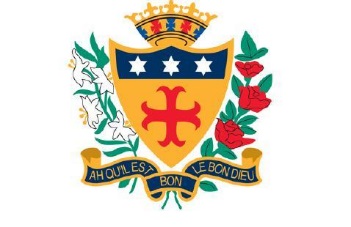 NOTRE DAME CATHOLIC COLLEGE Great Homer Street, Liverpool L5 5AFTel: 0151-330 5122Fax: 0151-207 0904Voluntary Aided 11-19 Comprehensive CollegeNOR 935Trustees: Sisters of Notre DameHeadteacher:  Mr P Duffy BA(Hons), MA, NPQHTEACHER OF RELIGIOUS EDUCATIONREQUIRED FOR 1ST SEPTEMBER 2021Salary Range MPS/UPSFounded by the Sisters of Notre Dame in 1869, Notre Dame is a well-established coeducational Catholic College which relocated to a new state of the art premises in September 2013.  We are a Catholic school, and the teachings of our Patron, St Julie Billiart, underpins all that we do.  We welcome students and staff from many cultures, and take positive steps to support pupils and staff with disabilities.The Governors would like to invite applications for the post of Teacher of Religious Education.  The successful candidate will share in our vision for Catholic Education, and be a dynamic and inspiring teacher of Religious Education.  He/she will be a practising Catholic who is qualified to teach Religious Education up to at least GCSE level. He/she must be able to establish excellent relationships with students and colleagues, be flexible and show evidence of his/her ability to work well within a team. The Religious Education department is committed to raising academic standards for all students whilst ensuring the highest standards in students’ wellbeing and development both spiritually and as a whole person.  The post is open to both experienced teachers and NQTs,We welcome applications from teachers whose passion for Religious Education inspires children to learn and achieve.  You will insist on the highest quality of learning and be committed to your own professional development.You will be joining an innovative Religious Education department.  We are a supportive team and are highly ambitious for all our students.Closing date for applications is Tuesday 2nd March at 8.00am.Completed applications are to be emailed to recruitment@notredame.liverpool.sch.ukNotre Dame Catholic College is committed to safeguarding and promoting the welfare of children and young people and expects all staff and volunteers to share this commitment.